Obrazac 1._______________________(naziv nadležnog suda) _______________________(adresa nadležnog suda) PRIJEDLOG DUŽNIKA ZA OTVARANJE PREDSTEČAJNOGA POSTUPKA PODACI O PODNOSITELJU PRIJEDLOGA ZA PRAVNU OSOBU: Tvrtka ili naziv___________________________________________________________________________OIB _____________________________________________________________________Sjedište / poslovna adresa ___________________________________________________________________________PODACI O PODNOSITELJU PRIJEDLOGA ZA FIZIČKU OSOBU: Ime i prezime___________________________________________________________________________OIB _____________________________________________________________________Sjedište / poslovna adresa ___________________________________________________________________________Adresa prebivalištaI. Na temelju članka 16. i članka 25. Stečajnog zakona podnosim prijedlog za otvaranje predstečajnoga postupka nad dužnikom ____________________________________________ (navesti tvrtku ili naziv, odnosno ime i prezime dužnika).Kod dužnika postoji predstečajni razlog prijeteće nesposobnosti za plaćanje zato što _________________________________________________________________________________________________________________________________________________________________________________________________________________________________(navesti razlog / pozvati se na neku od okolnosti iz članka 4. stavka 2. Stečajnog zakona).Dokaz ________________________(potvrda Financijske agencije / obračun neisplaćenih plaća s potvrdom Ministarstva financija - Porezne uprave)II. Popis imovine i obveza dužnika prema članku 17. Stečajnog zakona:*Nekretnine i pokretnine dužnika (opis svake pojedine nekretnine ili pokretnine s podacima potrebnim za identifikaciju) Imovinska prava dužnika na tuđim stvarima (opis svake pojedine nekretnine ili pokretnine s podacima potrebnim za identifikaciju)Novčane tražbine dužnika prema dužnikovim dužnicima (iznos, ime i prezime/naziv, OIB i adresa dužnikovog dužnika, pravna osnova, datum dospijeća)Nenovčane tražbine dužnika (opis tražbine, ime i prezime/naziv, OIB i adresa dužnikovog dužnika, pravna osnova, datum dospijeća)Druga prava koja čine imovinu dužnika (opis prava, procijenjena vrijednost prava ako se radi o imovinskom pravu)Novčana sredstva na računima dužnika (ukupan iznos novčanih sredstava po svim računima dužnika, uz naznaku broja računa i banke te popis svih računa otvorenih u bankama uključujući i popis računa štednih uloga)Druga imovina dužnika (opis i vrsta imovine s podacima potrebnim za identifikaciju)Obveze dužnika unesenih u poslovne knjige dužnika (popis svih obveza pojedinačno s naznakom iznosa, ime i prezime/naziv, OIB i adresa vjerovnika, datum dospijeća tražbine, vrsta i visina kamatne stope koja se obračunava na iznos obveze)Druge novčane i nenovčane obveze dužnika (opis obveze, vrsta – novčane ili nenovčane, ime i prezime/naziv, OIB i adresa vjerovnika, datum dospijeća tražbine, vrsta i visina kamatne stope koja se obračunava na iznos obveze ako se radi o novčanoj obvezi)Razlučna prava na imovini dužnika (podaci o razlučnom pravu, pravna osnova, dio imovine na koji se odnosi razlučno pravo, je li razlučno pravo upisano u javne knjige, iznos u visini kojega postoji razlučno pravo)Izlučna prava (podaci o izlučnom pravu, pravna osnova i dio imovine na koji se odnosi izlučno pravo)Prosječni mjesečni troškovi redovnog poslovanja dužnika u posljednjih godinu dana (iznos u kunama, specifikacija troškova)Postupci pred sudovima ili javnopravnim tijelima u kojima je dužnik stranka i visinu ili opis tražbine koja je predmet postupka (naziv suda/javnopravnog tijela, vrsta postupka, poslovni  broj predmeta, podaci o strankama u postupku, vrijednost predmeta spora)Tražbine radnika i prijašnjih radnika dužnika te Ministarstva financija – Porezna uprava iz radnog odnosa, otpremnine do iznosa propisanog zakonom, odnosno kolektivnim ugovorom i tražbine po osnovi naknade štete pretrpljene zbog ozljede na radu ili profesionalne bolesti (članak 17. stavci 1. i 2. Stečajnog zakona).Mjesto i datum				Potpis podnositelja prijedloga_________________						___________________________U privitku prijedloga dostavlja se:Navesti isprave iz članka 26. Stečajnog zakona* Napomena: Dužnik je dužan navesti podatke o pravnoj i činjeničnoj osnovi u odnosu na svaki dio imovine i obveza te o dokazima, osobito ispravama kojima se mogu potkrijepiti. Za davanje neistinitog ili nepotpunog popisa imovine i obveza, dužnik odgovara kao za davanje lažnoga iskaza u postupku pred sudom (članak 17. stavak 3. Stečajnog zakona).Obrazac 2._______________________ (naziv nadležnog suda) _______________________(adresa nadležnog suda) PRIJEDLOG VJEROVNIKA ZA OTVARANJE PREDSTEČAJNOGA POSTUPKA PODACI O PODNOSITELJU PRIJEDLOGA ZA PRAVNU OSOBU: Tvrtka ili naziv___________________________________________________________________________OIB _____________________________________________________________________Sjedište / poslovna adresa  _____________________________________________________PODACI O PODNOSITELJU PRIJEDLOGA ZA FIZIČKU OSOBU: Ime i prezime___________________________________________________________________________OIB _____________________________________________________________________Sjedište / poslovna adresa___________________________________________________________________________Adresa prebivalištaPODACI O DUŽNIKU: Tvrtka ili naziv za pravnu osobu/ ime i prezime za dužnika pojedinca___________________________________________________________________________OIB _____________________________________________________________________Sjedište / poslovna adresa___________________________________________________________________________Adresa prebivalištaI. Na temelju članka 16. i članka 25. Stečajnog zakona, podnosim prijedlog za otvaranje predstečajnog postupka nad dužnikom ____________________________________________ (navesti tvrtku ili naziv, odnosno ime i prezime dužnika).Kod dužnika postoji predstečajni razlog prijeteće nesposobnosti za plaćanje zato što _________________________________________________________________________________________________________________________________________________________________________________________________________________________________(navesti razlog / pozvati se na neku od okolnosti iz članka 4. stavka 2. Stečajnog zakona).Dokaz ________________________(potvrda Financijske agencije / obračun neisplaćenih plaća s potvrdom Ministarstva financija - Porezne uprave)Mjesto i datum 				Potpis podnositelja prijedloga_________________						___________________________U privitku prijedloga dostavlja se:1. Navesti isprave iz članka 26. Stečajnog zakona2. Suglasnost dužnika prema članku 25. stavku 2. Stečajnog zakonaObrazac 3.FINANCIJSKA AGENCIJA OIB: 85821130368_______________________(adresa nadležne jedinice) Nadležni trgovački sud _____________________Poslovni broj spisa ________________________PRIJAVA TRAŽBINE VJEROVNIKA U PREDSTEČAJNOM POSTUPKUPODACI O VJEROVNIKU: Ime i prezime / tvrtka ili naziv ___________________________________________________________________________OIB ____________________________________________________________________Adresa / sjedište ________________________________________________________________________PODACI O DUŽNIKU: Ime i prezime / tvrtka ili naziv ___________________________________________________________________________OIB _____________________________________________________________________Adresa / sjedište _________________________________________________________________________PODACI O TRAŽBINI: Pravna osnova tražbine (npr. ugovor, odluka suda ili drugog tijela, ako je u tijeku sudski postupak oznaku spisa i naznaku suda kod kojeg se postupak vodi)___________________________________________________________________________Iznos dospjele tražbine_______________________________ (kn) Glavnica __________________________________________ (kn)Kamate   __________________________________________ (kn)Iznos tražbine koja dospijeva nakon otvaranja predstečajnog postupka __________________________________________________ (kn)Dokaz o postojanju tražbine (npr. račun, izvadak iz poslovnih knjiga)___________________________________________________________________________Vjerovnik raspolaže ovršnom ispravom DA / NE za iznos _________________ (kn)Naziv ovršne isprave ___________________________________________________________________________PODACI O RAZLUČNOM PRAVU:Pravna osnova razlučnog prava ___________________________________________________________________________________________________________________________________________________Dio imovine na koji se odnosi razlučno pravo ______________________________________________________________________________________________________________________________________________________Iznos tražbine ___________________________________________________________ (kn)Razlučni vjerovnik odriče se prava na odvojeno namirenje ODRIČEM / NE ODRIČEMRazlučni vjerovnik pristaje da se odgodi namirenje iz predmeta na koji se odnosi njegovo razlučno pravo radi provedbe plana restrukturiranja PRISTAJEM / NE PRISTAJEM PODACI O IZLUČNOM PRAVU:Pravna osnova izlučnog prava ___________________________________________________________________________________________________________________________________________________Dio imovine na koji se odnosi izlučno pravo ______________________________________________________________________________________________________________________________________________________Izlučni vjerovnik pristaje da se izdvoji predmet na koji se odnosi njegovo izlučno pravo radi provedbe plana restrukturiranja PRISTAJEM / NE PRISTAJEM Mjesto i datum				Potpis vjerovnika________________________________				_______________________Obrazac 4.FINANCIJSKA AGENCIJA OIB: 85821130368_______________________(adresa nadležne jedinice) Nadležni trgovački sud _____________________Poslovni broj spisa ________________________OČITOVANJE DUŽNIKA O PRIJAVLJENIM TRAŽBINAMA U PREDSTEČAJNOM POSTUPKUPODACI O DUŽNIKU: Ime i prezime / tvrtka ili naziv__________________________________________________________________________OIB____________________________________________________________________Adresa / sjedište ________________________________________________________________________PODACI O PRIJAVLJENOJ TRAŽBINI O KOJOJ SE DUŽNIK OČITUJERedni broj tražbine iz tablice prijavljenih tražbina  ________________________________________Vjerovnik (ime i prezime / tvrtka ili naziv, OIB, adresa / sjedište) ______________________________________________________________________________________________________________________________________________________Iznos prijavljene tražbine iz tablice prijavljenih tražbina __________________________ (kn) Dužnik priznaje prijavljenu tražbinu u iznosu  i po osnovi _________________________(kn)Dužnik osporava prijavljenu tražbinu u iznosu i po osnovi _________________________(kn)Razlozi osporavanja ______________________________________________________________________________________________________________________________________________________________________________________________________________________________________________________________________________________________________________________________________________________________________________________Mjesto i datum 				Potpis dužnika___________________________________			_________________________Napomena: Za svaku pojedinačnu tražbinu o kojoj se dužnik očituje potrebno je dio obrasca u kojem su sadržani podaci o tražbini, umnožiti i popuniti za svaku pojedinačnu tražbinu o kojoj se dužnik očituje.Obrazac 5.FINANCIJSKA AGENCIJA OIB: 85821130368_______________________(adresa nadležne jedinice) Nadležni trgovački sud _____________________Poslovni broj spisa ________________________OČITOVANJE  POVJERENIKA O PRIJAVLJENIM TRAŽBINAMA U PREDSTEČAJNOM POSTUPKUPODACI O POVJERENIKU: Ime i prezime ___________________________________________________________________________OIB ___________________________________________________________________________Adresa ___________________________________________________________________________PODACI O PRIJAVLJENOJ TRAŽBINI O KOJOJ SE POVJERENIK IZJAŠNJAVA:Redni broj tražbine iz tablice prijavljenih tražbina__________________________________________Vjerovnik (ime i prezime / tvrtka ili naziv, OIB, adresa / sjedište) ______________________________________________________________________________________________________________________________________________________Iznos prijavljene tražbine iz tablice prijavljenih tražbina __________________________ (kn) Povjerenik priznaje prijavljenu tražbinu u iznosu i po osnovi _______________________(kn)Povjerenik osporava prijavljenu tražbinu u iznosu  i po osnovi ______________________(kn)Razlozi osporavanja_________________________________________________________________________________________________________________________________________________________________________________________________________________________________Mjesto i datum				 Potpis povjerenika______________________________				______________________Napomena: Za svaku pojedinačnu tražbinu o kojoj se povjerenik očituje potrebno je dio obrasca u kojem su sadržani podaci o tražbini, umnožiti i popuniti za svaku pojedinačnu tražbinu o kojoj se povjerenik očituje.Obrazac 6.FINANCIJSKA AGENCIJA OIB: 85821130368_______________________(adresa nadležne jedinice) Nadležni trgovački sud _____________________Poslovni broj spisa ________________________OSPORAVANJE TRAŽBINE U PREDSTEČAJNOM POSTUPKU OD STRANE VJEROVNIKAPODACI O DUŽNIKU: Ime i prezime / tvrtka ili naziv ___________________________________________________________________________OIB ___________________________________________________________________________Adresa / sjedište ___________________________________________________________________________PODACI O VJEROVNIKU KOJI OSPORAVA TRAŽBINU: Ime i prezime / tvrtka ili naziv ___________________________________________________________________________OIB ___________________________________________________________________________Adresa / sjedište ___________________________________________________________________________PODACI O PRIJAVLJENOJ TRAŽBINI KOJA SE OSPORAVA: Redni broj tražbine iz tablice prijavljenih tražbina  ___________________________________________________________________________Vjerovnik koji je prijavio tražbinu (ime i prezime / tvrtka ili naziv, OIB, adresa / sjedište) ______________________________________________________________________________________________________________________________________________________Iznos prijavljene tražbine iz tablice prijavljenih tražbina __________________________ (kn)Vjerovnik izjavljuje da osporava predmetnu tražbinu u iznosu od __________________ (kn) i po osnovi _______________________________________________________________Razlozi osporavanja __________________________________________________________________________________________________________________________________________________________________________________________________________________________________________________________________________________________________________Mjesto i datum 					Potpis vjerovnika______________________________					______________________Napomena: Za svaku pojedinačnu osporavanu tražbinu potrebno je dio obrasca koji se odnosi na podatke o osporavanoj tražbini umnožiti i popuniti za svaku pojedinačnu osporavanu tražbinu.Obrazac 7.FINANCIJSKA AGENCIJA OIB: 85821130368_______________________________(adresa nadležne jedinice) _______________________________(datum) Nadležni trgovački sud _____________________Poslovni broj spisa ________________________Dužnik (ime i prezime / tvrtka ili naziv, OIB, adresa / sjedište) ______________________________________________________________________________________________________________________________________________________TABLICA PRIJAVLJENIH TRAŽBINA U PREDSTEČAJNOM POSTUPKU Obrazac 8.FINANCIJSKA AGENCIJA OIB: 85821130368_______________________________(adresa nadležne jedinice) _____________________________(datum) Nadležni trgovački sud _____________________Poslovni broj spisa ________________________Dužnik (ime i prezime / tvrtka ili naziv, OIB, adresa / sjedište) ______________________________________________________________________________________________________________________________________________________DOPUNA TABLICE PRIJAVLJENIH TRAŽBINA U PREDSTEČAJNOM POSTUPKUObrazac 9.FINANCIJSKA AGENCIJA OIB: 85821130368_______________________________(adresa nadležne jedinice) _______________________________(datum) Nadležni trgovački sud _____________________Poslovni broj spisa ________________________Dužnik (ime i prezime / tvrtka ili naziv, OIB, adresa / sjedište) ___________________________________________________________________________________________________________________________________________________TABLICA OSPORENIH TRAŽBINA U PREDSTEČAJNOM POSTUPKUObrazac 10.FINANCIJSKA AGENCIJA OIB: 85821130368_______________________________(adresa nadležne jedinice) _______________________________(datum) Nadležni trgovački sud _____________________Poslovni broj spisa ________________________Dužnik (ime i prezime / tvrtka ili naziv, OIB, adresa / sjedište) ______________________________________________________________________________________________________________________________________________________DOPUNA TABLICE OSPORENIH TRAŽBINA U PREDSTEČAJNOM POSTUPKU Obrazac 11.OBRAZAC ZA GLASOVANJEIme i prezime / tvrtka ili naziv dužnika ___________________________________________________________________________OIB dužnika_________________________________________________________________Adresa / sjedište dužnika___________________________________________________________________________Datum objave plana restrukturiranja za koji se glasuje __________________________________________Ime i prezime / tvrtka ili naziv vjerovnika ___________________________________________________________________________OIB vjerovnika_______________________________________________________________Adresa / sjedište vjerovnika___________________________________________________________________________Glasam (zaokružiti)		ZA / PROTIVIme i prezime, svojstvo potpisnika (čitko popuniti štampanim slovima)__________________________________________________________________________Datum i mjesto						Potpis vjerovnika________________________				_________________________NAPOMENA: Ako je vjerovnik pravna osoba, uz obrazac se dostavlja dokaza da je obrazac potpisala ovlaštena osoba (članak 58. stavak 1. Stečajnog zakona).Obrazac 12._______________________(naziv nadležnog suda) _______________________ (adresa nadležnog suda) PRIJEDLOG DUŽNIKA ZA OTVARANJE STEČAJNOGA POSTUPKA PODACI O PODNOSITELJU PRIJEDLOGA ZA PRAVNU OSOBU: Tvrtka ili naziv ___________________________________________________________________________OIB _______________________________________________________________________Sjedište / poslovna adresa  ______________________________________________________PODACI O PODNOSITELJU PRIJEDLOGA ZA DUŽNIKA POJEDINCA: Ime i prezime ___________________________________________________________________________OIB _______________________________________________________________________Sjedište / poslovna adresa ___________________________________________________________________________Adresa prebivališta___________________________________________________________________________I. Na temelju članka 16. i članka 109. Stečajnog zakona podnosim prijedlog za otvaranje stečajnoga postupka nad dužnikom _______________________________________________ (navesti tvrtku ili naziv, odnosno ime i prezime dužnika).Kod dužnika postoji stečajni razlog zato što _________________________________________________________________________________________________________________________________________________________________________________________________________________________________(navesti razlog / pozvati se na neku od okolnosti iz članka 6. stavka 2. Stečajnog zakona).Dokaz _____________________________________________________________________(potvrda Financijske agencije / obračun neisplaćenih plaća s potvrdom Ministarstva financija - Porezne uprave / podatak da je imovina manja od dugova)II. Popis imovine i obveza dužnika prema članku 17. Stečajnog zakona:*Nekretnine i pokretnine dužnika (opis svake pojedine nekretnine ili pokretnine s podacima potrebnim za identifikaciju) Imovinska prava dužnika na tuđim stvarima (opis svake pojedine nekretnine ili pokretnine s podacima potrebnim za identifikaciju)Novčane tražbine dužnika prema dužnikovim dužnicima (iznos, ime i prezime/naziv, OIB i adresa dužnikovog dužnika, pravna osnova, datum dospijeća)Nenovčane tražbine dužnika (opis tražbine, ime i prezime/naziv, OIB i adresa dužnikovog dužnika, pravna osnova, datum dospijeća)Druga prava koja čine imovinu dužnika (opis prava, procijenjena vrijednost prava ako se radi o imovinskom pravu)Novčana sredstva na računima dužnika (ukupan iznos novčanih sredstava po svim računima dužnika, uz naznaku broja računa i banke te popis svih računa otvorenih u bankama uključujući i popis računa štednih uloga)Druga imovina dužnika (opis i vrsta imovine s podacima potrebnim za identifikaciju)Obveze dužnika unesenih u poslovne knjige dužnika (popis svih obveza pojedinačno s naznakom iznosa, ime i prezime/naziv, OIB i adresa vjerovnika, datum dospijeća tražbine, vrsta i visina kamatne stope koja se obračunava na iznos obveze)Druge novčane i nenovčane obveze dužnika (opis obveze, vrsta – novčane ili nenovčane, ime i prezime/naziv, OIB i adresa vjerovnika, datum dospijeća tražbine, vrsta i visina kamatne stope koja se obračunava na iznos obveze ako se radi o novčanoj obvezi)Razlučna prava na imovini dužnika (podaci o razlučnom pravu, pravna osnova, dio imovine na koji se odnosi razlučno pravo, je li razlučno pravo upisano u javne knjige, iznos u visini kojega postoji razlučno pravo)Izlučna prava (podaci o izlučnom pravu, pravna osnova i dio imovine na koji se odnosi izlučno pravo)Prosječni mjesečni troškovi redovnog poslovanja dužnika u posljednjih godinu dana (iznos u kunama, specifikacija troškova)Postupci pred sudovima ili javnopravnim tijelima u kojima je dužnik stranka i visinu ili opis tražbine koja je predmet postupka (naziv suda/javnopravnog tijela, vrsta postupka, poslovni  broj predmeta, podaci o strankama u postupku, vrijednost predmeta spora)Svojstvo podnositelja prijedloga u ime pravne osobe__________________________________________Mjesto i datum 				Potpis podnositelja prijedloga_________________________				____________________________* Napomena: Dužnik je dužan navesti podatke o pravnoj i činjeničnoj osnovi u odnosu na svaki dio imovine i obveza te o dokazima, osobito ispravama kojima se mogu potkrijepiti. Za davanje neistinitog ili nepotpunog popisa imovine i obveza, dužnik odgovara kao za davanje lažnoga iskaza u postupku pred sudom (članak 17. stavak 3. Stečajnog zakona).Podnositelji prijedloga za otvaranje stečajnoga postupka nad pravnom osobom koji nisu zastupnici po zakonu dužnika / članovi upravnog odbora / likvidatori dužni su uz prijedlog podnijeti ispravu iz koje proizlazi da dužnik nema ovlaštenih osoba za zastupanje.Obrazac 13._______________________(naziv nadležnog suda) _______________________(adresa nadležnog suda) PRIJEDLOG VJEROVNIKA ZA OTVARANJE STEČAJNOGA POSTUPKA PODACI O PODNOSITELJU PRIJEDLOGA ZA PRAVNU OSOBU: Tvrtka ili naziv ___________________________________________________________________________OIB _______________________________________________________________________Sjedište / poslovna adresa ___________________________________________________________________________PODACI O PODNOSITELJU PRIJEDLOGA ZA FIZIČKU OSOBU: Ime i prezime___________________________________________________________________________OIB _______________________________________________________________________Sjedište / poslovna adresa ___________________________________________________________________________Adresa prebivališta___________________________________________________________________________PODACI O DUŽNIKU: Tvrtka ili naziv za pravnu osobu/ ime i prezime za fizičku osobu___________________________________________________________________________OIB _______________________________________________________________________Sjedište / poslovna adresa___________________________________________________________________________Adresa prebivališta___________________________________________________________________________I. Na temelju članka 16. i članka 109. Stečajnog zakona podnosim prijedlog za otvaranje stečajnoga postupka nad dužnikom _______________________________________________ (navesti tvrtku ili naziv, odnosno ime i prezime dužnika).Vjerovnik ima tražbinu prema dužniku u iznosu od ______________________________ (kn) koja se temelji na _____________________________________________________________ (navesti osnovu tražbine). Dužnik tražbinu nije namirio_____________________________________________________________________________________________________________________________________________________________________________________________________________________________________________________________________________________Kod dužnika postoji stečajni razlog zato što _________________________________________________________________________________________________________________________________________________________________________________________________________________________________(navesti razlog / pozvati se na neku od okolnosti iz članka 6. stavka 2. Stečajnog zakona)Dokaz _____________________________________________________________________(potvrda Financijske agencije / obračun neisplaćenih plaća s potvrdom Ministarstva financija Porezna uprava)Mjesto i datum 			Potpis podnositelja prijedloga______________________				________________________________Privitak:1. Dokaz o vjerojatnosti tražbine2. Dokaz o postojanju stečajnoga razlogaObrazac 14.FINANCIJSKA AGENCIJA OIB: 85821130368RC ______________________Podružnica _________________________________________(adresa podružnice) Datum: ___________________ Klasa: ____________________ Ur.broj: _________________________________________(naziv nadležnog suda) _______________________(adresa nadležnog suda) PRIJEDLOG ZA OTVARANJE STEČAJNOGA POSTUPKANa temelju članka 110. stavka 1. Stečajnog zakona, Financijska agencija podnosi nadležnom trgovačkom sudu prijedlog za otvaranje stečajnoga postupka za dužnika _____________________________________________________________________________________________________________________________________________________ (podaci za identifikaciju).Na dan ________________ dužnik u Očevidniku redoslijeda osnova za plaćanje ima evidentirane neizvršene osnove za plaćanje u neprekinutom razdoblju od ____________ dana, u ukupnom iznosu od ________________________________ kuna, u koji iznos je uračunata kamata i naknada Financijske agencije za provedbu ovrhe na novčanim sredstvima.Prema podacima o broju zaposlenih koje je Financijskoj agenciji dostavio Hrvatski  zavoda za mirovinsko osiguranje za potrebe podnošenja prijedloga za pokretanje stečajnoga postupka dužnik ima _____________ zaposlenih. Na dan ___________ dužnik u Jedinstvenom registru računa ima otvorene sljedeće račune i oročena novčana sredstva: ____________________________________________________ .Financijska agencija kao podnositelj prijedloga za otvaranje stečajnoga postupka, osim gore navedenih podataka o iznosu neizvršenih osnova za plaćanje evidentiranih u Očevidniku redoslijeda osnova za plaćanje i podataka o računima i oročenim novčanim sredstvima, ne raspolaže / raspolaže________ drugim podacima o imovini pravnih osoba.Na temelju članka 112. stavka 5. Stečajnog zakona Financijska agencija obavještava Naslov da dužnik na dan _____________ na ime predujma za namirenje troškova stečajnoga postupka ima zaplijenjena novčana sredstva u iznosu od ________________________ kuna.Financijska agencija je na temelju članka 114. stavka 3. Stečajnog zakona oslobođena plaćanja predujma za namirenje troškova stečajnoga postupka.Financijskoj agenciji pripada naknada za obavljanje poslova u stečajnom postupku u skladu sa Stečajnim zakonom. Predlaže se sudu odrediti u korist Financijske agencije isplatu predmetne naknade u propisanom iznosu uvećano za troškove poreza na dodanu vrijednost, na račun Financijske agencije broj HR4223900011100017042, model HR05, poziv na broj 7524005-OIB dužnika.Financijska agencijazastupana po: ________________________Obrazac 15.FINANCIJSKA AGENCIJA OIB: 85821130368RC ______________________Podružnica __________________________________________ (adresa podružnice) Datum: _____________________ Klasa: ______________________ Ur.broj: _______________________________________(naziv nadležnog suda) _______________________ (adresa nadležnog suda) PRIJEDLOG ZA OTVARANJE STEČAJNOGA POSTUPKANa temelju članka 444. stavka 2. Stečajnog zakona, Financijska agencija podnosi nadležnom trgovačkom sudu prijedlog za otvaranje stečajnoga postupka za dužnika ______________________________________________________________________________________________________________________________________________________ (podaci za identifikaciju).Na dan 1. rujna 2015. dužnik u Očevidniku redoslijeda osnova za plaćanje ima evidentirane neizvršene osnove za plaćanje u neprekinutom razdoblju od ____________ dana, u ukupnom iznosu od ______________________________ kuna, u koji iznos je uračunata kamata i naknada Financijske agencije za provedbu ovrhe na novčanim sredstvima.Prema podacima o broju zaposlenih koje je Financijskoj agenciji dostavio Hrvatski  zavoda za mirovinsko osiguranje za potrebe podnošenja prijedloga za pokretanje stečajnoga postupka dužnik ima _____________ zaposlenih. Na dan ___________ dužnik u Jedinstvenom registru računa ima otvorene sljedeće račune i oročena novčana sredstva: ____________________________________________________ .Financijska agencija kao podnositelj prijedloga za otvaranje stečajnoga postupka, osim gore navedenih podataka o iznosu neizvršenih osnova za plaćanje evidentiranih u Očevidniku redoslijeda osnova za plaćanje i podataka o računima i oročenim novčanim sredstvima, ne raspolaže / raspolaže________  drugim podacima o imovini pravnih osoba.Financijska agencija je na temelju članka 114. stavka 3. Stečajnog zakona oslobođena plaćanja predujma za namirenje troškova stečajnoga postupka.Financijskoj agenciji pripada naknada za obavljanje poslova u stečajnom postupku u skladu sa Stečajnim zakonom. Predlaže se sudu odrediti u korist Financijske agencije isplatu predmetne naknade u propisanom iznosu uvećano za troškove poreza na dodanu vrijednost, na račun Financijske agencije broj HR4223900011100017042, model HR05, poziv na broj 7524005-OIB dužnika.Financijska agencijazastupana po:_________________________Obrazac 16.FINANCIJSKA AGENCIJA OIB: 85821130368RC ______________________Podružnica _________________________________________ (adresa podružnice) Datum: __________________ Klasa: ___________________ Ur.broj: ___________________________________________(naziv nadležnog suda) _______________________ (adresa nadležnog suda) ZAHTJEV ZA PROVEDBU SKRAĆENOGA STEČAJNOGA POSTUPKANa temelju članka 429. stavka 1. Stečajnog zakona, Financijska agencija podnosi nadležnom trgovačkom sudu zahtjev za provedbu skraćenog stečajnoga postupka za dužnika ______________________________________________________________________________________________________________________________________________________ (podaci za identifikaciju).Na dan ________________ dužnik u Očevidniku redoslijeda osnova za plaćanje ima evidentirane neizvršene osnove za plaćanje u neprekinutom razdoblju od __________ dana, u ukupnom iznosu od ______________________________ kuna, u koji iznos je uračunata kamata i naknada Financijske agencija za provedbu ovrhe na novčanim sredstvima. Prema podacima o broju zaposlenih koje je Financijskoj agenciji dostavio Hrvatski  zavoda za mirovinsko osiguranje za potrebe podnošenja zahtjeva za provedbu skraćenoga stečajnoga postupka dužnik nema zaposlenih. Na dan _______________ dužnik u Jedinstvenom registru računa ima otvorene sljedeće račune i oročena novčana sredstva: ______________________________________________ .Financijska agencija kao podnositelj prijedloga za otvaranje stečajnoga postupka, osim gore navedenih podataka o iznosu neizvršenih osnova za plaćanje evidentiranih u Očevidniku redoslijeda osnova za plaćanje i podataka o računima i oročenim novčanim sredstvima, ne raspolaže / raspolaže______________ drugim podacima o imovini pravnih osoba.Na temelju članka 112. stavka 5. Stečajnog zakona Financijska agencija obavještava Naslov da dužnik na dan ______ na ime predujma za namirenje troškova stečajnoga postupka ima zaplijenjena novčana sredstva u iznosu od _________________ kuna.Financijska agencija je na temelju članka 114. stavka 3. Stečajnog zakona oslobođena plaćanja predujma za namirenje troškova stečajnoga postupka.Financijska agencijazastupana po: _________________________Obrazac 17.FINANCIJSKA AGENCIJAOIB: 85821130368RC ______________________Podružnica __________________________________________(adresa podružnice) Datum: _______________ Klasa: _________________ Ur.broj:_______________________________________(naziv nadležnog suda) _______________________(adresa nadležnog suda) ZAHTJEV ZA PROVEDBU SKRAĆENOGA STEČAJNOGA POSTUPKANa temelju članka 444. stavka 1. Stečajnog zakona, Financijska agencija podnosi nadležnom trgovačkom sudu zahtjev za provedbu skraćenog stečajnoga postupka za dužnika _____________________________________________________________________________________________________________________________________________________ (podaci za identifikaciju).Na dan 1. rujna 2015. dužnik u Očevidniku redoslijeda osnova za plaćanje ima evidentirane neizvršene osnove za plaćanje u neprekinutom razdoblju od _______________ dana, u ukupnom iznosu od ____________________________ kuna, u koji iznos je uračunata kamata i naknada Financijske agencije za provedbu ovrhe na novčanim sredstvima.Prema podacima o broju zaposlenih koje je Financijskoj agenciji dostavio Hrvatski  zavoda za mirovinsko osiguranje za potrebe podnošenja zahtjeva za provedbu skraćenoga stečajnoga postupka dužnik nema zaposlenih. Na dan _______________ dužnik u Jedinstvenom registru računa ima otvorene sljedeće račune i oročena novčana sredstva: ______________________________________________ .Financijska agencija kao podnositelj prijedloga za otvaranje stečajnoga postupka, osim gore navedenih podataka o iznosu neizvršenih osnova za plaćanje evidentiranih u Očevidniku redoslijeda osnova za plaćanje i podataka o računima i oročenim novčanim sredstvima, ne raspolaže / raspolaže_____________________ drugim podacima o imovini pravnih osoba.Na temelju članka 112. stavka 5. Stečajnog zakona Financijska agencija obavještava Naslov da dužnik na dan ______ na ime predujma za namirenje troškova stečajnoga postupka ima zaplijenjena novčana sredstva u iznosu od _________________ kn.Financijska agencija je na temelju članka 114. stavka 3. Stečajnog zakona oslobođena plaćanja predujma za namirenje troškova stečajnoga postupka.Financijska agencijazastupana po:________________________Obrazac 18.Stečajnom upravitelju_________________________adresa_____________________________________Poslovni broj spisa __________________________I. PRIJAVA TRAŽBINE U STEČAJNOM POSTUPKUPODACI O VJEROVNIKU: Ime i prezime / tvrtka ili naziv ___________________________________________________________________________OIB ___________________________________________________________________________Adresa / sjedište ___________________________________________________________________________PODACI O DUŽNIKU: Ime i prezime / tvrtka ili naziv ___________________________________________________________________________OIB ___________________________________________________________________________Adresa / sjedište ___________________________________________________________________________PODACI O TRAŽBINI: Pravna osnova tražbine (npr. ugovor, odluka suda ili drugog tijela, ako je u tijeku sudski postupak oznaku spisa i naznaku suda kod kojeg se postupak vodi) ______________________________________________________________________________________________________________________________________________________Iznos tražbine ___________________________________________ (kn)Dokaz o postojanju svake pojedine tražbine (npr. račun, izvadak iz poslovnih knjiga)  ______________________________________________________________________________________________________________________________________________________Vjerovnik raspolaže ovršnom ispravom DA / NE za iznos _________________________ (kn)Naziv ovršne isprave ______________________________________________________________________________________________________________________________________________________II. OBAVIJEST O RAZLUČNOM PRAVU:Pravna osnova razlučnog prava ______________________________________________________________________________________________________________________________________________________Dio imovine na koji se odnosi razlučno pravo (predmet razlučnog prava) ______________________________________________________________________________________________________________________________________________________Iznos tražbine osigurane razlučnim pravom _______________________ (kn)Ako razlučni vjerovnik koji je i osobni vjerovnik dužnika prijavljuje i tražbinu kao stečajni vjerovnika dužan je naznačiti dio imovine stečajnoga dužnika na koji se odnosi njegovo razlučno pravo i iznos do kojega njegova tražbina predvidivo neće biti namirena tim razlučnim pravom.III. OBAVIJEST O IZLUČNOM PRAVU:Pravna  osnova izlučnog prava ______________________________________________________________________________________________________________________________________________________Predmet izlučnog prava ______________________________________________________________________________________________________________________________________________________Naznaka postojanja prava iz  članka 148. Stečajnog zakona _________________________________________________________________________________________________________________________________________________________________________________________________________________________________ Mjesto i datum 				Potpis vjerovnika_________________________ 				___________________________Obrazac 19.Nadležni trgovački sud _____________________Poslovni broj spisa ________________________Dužnik (ime i prezime / tvrtka ili naziv, OIB, adresa / sjedište) ___________________________________________________________________________TABLICA PRIJAVLJENIH TRAŽBINA, RAZLUČNIH I IZLUČNIH PRAVATABLICA PRIJAVLJENIH TRAŽBINAII. TABLICA RAZLUČNIH PRAVAIII. TABLICA IZLUČNIH PRAVAMjesto i datum 							Stečajni upravitelj______________________ 						______________________Obrazac 20.IZVJEŠĆE STEČAJNOGA UPRAVITELJA O TIJEKU STEČAJNOGA POSTUPKA I STANJU STEČAJNE MASENadležni trgovački sud _____________________Poslovni broj spisa ________________________Dužnik (ime i prezime / tvrtka ili naziv, OIB, adresa / sjedište) ______________________________________________________________________________________________________________________________________________________I.  TIJEK STEČAJNOGA POSTUPKA U RAZDOBLJU OD__________ DO___________Navesti radnje koje je stečajni upravitelj poduzeo u određenom razdoblju radi prikupljanja stečajne mase u skladu sa svojim dužnostima, popis postupaka pred sudovima i drugim tijelima u kojima je sudjelovao, popis radnika koji su nastavili s radom, dati podatak ima li dužnik izgleda za nastavak poslovanja i mogućnost za izradu stečajnoga plana, dati mišljenje o mogućnosti zaključenja stečajnoga postupka, odnosno što sprječava zaključenje stečajnoga postupka. _______________________________________________________________________________________________________________________________________________________________________________________________________________________________________________________________________________________________________________________________________________________________________________________II. STANJE STEČAJNE MASEdati sustavan pregled predmeta stečajne mase s početka razdoblja izvješća prema članku 223. Stečajnog zakonadati podatak koji su predmeti stečajne mase unovčeni i u kojem iznosudati podatak koji predmeti stečajne mase nisu unovčeni i zbog kojeg razlogadati podatak o tome kako je ostvareno razlučno pravo, ako ono postoji dati podatak o tome kako je ostvareno izlučno pravo, ako ono postojidati podatak o vjerovnicima stečajne mase i njihovom namirenjudati podatak o isplatama plaća radnika ako su nastavili s radom nakon otvaranja stečajnoga postupkadati podatak o namirenju stečajnih vjerovnika (diobe).ostali podaci.III. RADNJE KOJE ĆE SE PODUZETI U NAREDNOM RAZDOBLJUNaznačiti radnje koje će se poduzeti u naredom razdoblju od _____ do______.Ako stečajni upravitelj izvješće podnosi radi donošenja odluka pojedinog tijela stečajnoga postupka, izvješće sadrži i prijedlog odluka.Mjesto i datum 						Stečajni upravitelj______________________					____________________Obrazac 21.IZVJEŠĆE STEČAJNOGA UPRAVITELJA O STANJU STEČAJNE MASE U RAZDOBLJU OD_____________ DO ________________Nadležni trgovački sud _____________________Poslovni broj spisa ________________________Dužnik (ime i prezime / tvrtka ili naziv, OIB, adresa / sjedište) _________________________________________I. STANJE STEČAJNE MASE NAKON ZAVRŠNOG ROČIŠTA, ODNOSNO ZAKLJUČENJA STEČAJNOGA POSTUPKANavesti koje su pretpostavke iz članka 289. Stečajnog zakona ispunjene, o kojoj se stečajnoj masi radi i kolika je njena vrijednost.II. POSTUPANJE SA STEČAJNOM MASOM Navesti na koji način će se postupiti s preostalom stečajnom masom.III. PRIJEDLOG NAKNADNE DIOBE PREMA ZAVRŠNOM POPISU AKO SE PREOSTALA STEČAJNA MASA DIJELI STEČAJNIM VJEROVNICIMA Mjesto i datum						Stečajni upravitelj____________________					____________________________Obrazac 22.ZAVRŠNI RAČUN STEČAJNOGA UPRAVITELJANadležni trgovački sud _____________________Poslovni broj spisa ________________________Dužnik (ime i prezime / tvrtka ili naziv, OIB, adresa / sjedište) ______________________________________________________________________________________________________________________________________________________Završni račun sadrži: I. račun prihoda i rashoda (izračun ostatka), II. završnu bilancu (fakultativno), III. završni izvještaj stečajnoga upravitelja i IV. završni (diobni) popis.I. RAČUN PRIHODA I RASHODA Račun prihoda i rashoda treba izraditi na temelju tekućeg knjigovodstva, pri čemu treba obuhvatiti sve financijske promjene u formi prihoda i rashoda tijekom stečajnoga postupka prema kronološkom redu te razvrstati ih prema stvarnim kriterijima (vrstama prihoda i rashoda). Treba priložiti sve potrebne potvrde, dokaze, bankovne izvatke, kako bi se osigurala mogućnost ispitivanja navedenih podataka i urednog vođenja financija.II. ZAVRŠNA BILANCA (Fakultativno)Bilanca treba biti izrađena u usporedbi s pregledom imovine imovine i obveza (članak 223. Stečajnog zakona) te predstavlja računski, brojčani rezultat cjelokupne aktivnosti stečajnoga upravitelja u upravljanju i unovčenju predmeta stečajne mase, odnosno, u slučaju nastavka poslovanja treba sadržavati prikaz postojeće imovine u trenutku polaganja završnog računa. Treba biti vidljivo kakvo je stanje mase zatečeno na početku stečajnoga postupka, kako je ono procijenjeno, koja su izlučna i razlučna prava istaknuta, te koji su predmeti na kraju stečajnoga postupka unovčeni, koja su izlučna i razlučna prava realizirana, s kakvim uspjehom je stečajni upravitelj riješio pravne poslove koje nije u potpunosti ispunila nijedna ugovorna strana, kako je vodio sudske postupke i što se vratilo masi kroz pobijanje pravnih radnji stečajnoga dužnika. Osim toga tu se mora dati informacija o obvezama stečajne mase, o eventualno još neunovčivim predmetima stečajne mase, dok bi rezultati nastavka poslovanja poduzeća morali biti posebno prikazani.III. ZAVRŠNI IZVJEŠTAJ STEČAJNOGA UPRAVITELJA U završnom izvještaju stečajni upravitelj treba prikazati i obrazložiti (razjasniti) čitav tijek stečajnoga postupka u obliku navođenja svojih djelatnosti. Treba prikazati i razjasniti računske prikaze završnog računa (račun prihoda i rashoda, završnu bilancu, završni popis), primjerice bitna odstupanja u odnosu na izrađen pregled imovine i obveza na početku stečajnoga postupka, bitno niži ili viši postignuti iznos pri unovčavanju pojedinih predmeta stečajne mase no što se to procijenilo, zatim imovina koja nije unovčena odnosno koja nije unovčiva, rezultati nastavljanja poslovanja stečajnoga dužnika, koji su dvostranoobvezni pravni poslovi koje nije ispunila nijedna strana u potpunosti realizirani, u kojoj su mjeri stečajnoj masi vraćeni predmeti uslijed uspješnog pobijanja radnji stečajnoga dužnika, itd. IV. ZAVRŠNI (DIOBNI) POPISZavršni (diobni) popis predstavlja listu svih tražbina s naznakom njihovih vjerovnika koje će se pri završnoj diobi uzeti u obzir te je popraćen prijedlogom stečajnoga upravitelja za podjelu iznosa stečajne mase, koji će preostati po ispunjenju obveza stečajne mase radi namirenja ukupne sume prema listi (tablici) utvrđenih tražbina u stečajnoj kvoti.Mjesto i datum							Stečajni upravitelj____________________________					______________________ O01 Prijedlog dužnika za otvaranje predstečajnoga postupka (čl. 16. SZ)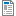  O02 Prijedlog vjerovnika za otvaranje predstečajnoga postupka (čl. 16. SZ) O03 Prijava tražbine vjerovnika u predstečajnom postupku (čl. 36. SZ) O04 Očitovanje dužnika o prijavljenim tražbinama (čl. 41. st. 2. SZ) O05 Očitovanje povjerenika o prijavljenim tražbinama (čl. 41. st. 2. SZ) O06 Osporavanje tražbine u predstečajnom postupku od strane vjerovnika (čl. 42. st. 2. SZ) O07 Tablica prijavljenih tražbina u predstečajnom postupku (čl. 43. st. 2. SZ) O08 Dopuna tablice prijavljenih tražbina u predstečajnom postupku (čl. 43. st. 5. SZ) O09 Tablica osporenih tražbina u predstečajnom postupku (čl. 43. st. 3. SZ) O10 Dopuna tablice osporenih tražbina u predstečajnom postupku (čl. 43. st. 5. SZ) O11 Obrazac za glasovanje u predstečajnom postupku (čl. 58. SZ) O12 Prijedlog dužnika za otvaranje stečajnoga postupka (čl. 16. i čl. 109. SZ) O13 Prijedlog vjerovnika za otvaranje stečajnoga postupka (čl. 16. i čl. 109. SZ) O14 Prijedlog za otvaranje stečajnoga postupka (čl. 110. st. 1. SZ) O15 Prijedlog za otvaranje stečajnoga postupka (čl. 444. st. 2. SZ) O16 Zahtjev za provedbu skraćenog stečajnoga postupka (čl. 429. st. 2. SZ) O17 Zahtjev za provedbu skraćenog stečajnoga postupka (čl. 444. st. 1. SZ) O18 Prijava tražbine u stečajnom postupku (čl. 257. st. 1. SZ) O19 Tablice prijavljenih tražbina, razlučnih i izlučnih prava (čl. 259. st. 1. SZ) O20 Izvješće stečajnoga upravitelja o tijeku stečajnoga postupka i o stanju stečajne mase (čl. 89. st. 2. SZ) O21 Izvješće stečajnoga upravitelja o stanju stečajne mase (čl. 289. st. 6. SZ) O22 Završni račun stečajnoga upraviteljaRedni broj Ime i prezime / tvrtka  ili naziv vjerovnikaOIB vjerovnika Adresa / sjedište vjerovnikaIznos prijavljenetražbine(kn)Pravna osnova tražbinePredmet na kojem postoji razlučno pravoPredmet na kojem postoji izlučno pravoJe li podnesena prijava tražbine(DA/NE)Datum podnošenja prijave tražbineJe li tražbina navedena u prijedlogu za otvaranje predstečajnoga postupka(DA/NE)Iznos tražbine naveden u prijedlogu dužnika za otvaranje predstečajnoga postupka (kn)Redni broj Ime i prezime / tvrtka  ili naziv vjerovnikaOIB vjerovnika Adresa / sjedište vjerovnikaIznos prijavljenetražbine(kn)Pravna osnova tražbinePredmet na kojem postoji razlučno pravoPredmet na kojem postoji izlučno pravoJe li podnesena prijava tražbine(DA/NE)Datum podnošenja prijave tražbineJe li tražbina navedena u prijedlogu za otvaranje predstečajnoga postupka(DA/NE)Iznos tražbine naveden u prijedlogu dužnika za otvaranje predstečajnoga postupka (kn)Predmet na kojem postoji razlučno pravoRedni broj osporene tražbine iz tablice prijavljenih tražbinaIme i prezime / tvrtka ili naziv vjerovnika koji je prijavio tražbinu koja se osporavaOIB vjerovnika koji je prijavio tražbinu koja se osporavaAdresa / sjedište vjerovnika koji je prijavio tražbinu koja se osporavaIznos prijavljene tražbine koja je osporena iz tablice prijavljenih tražbina (kn)Ime i prezime / tvrtka ili naziv osporavatelja tražbineOIB osporavatelja tražbineAdresa / sjedište osporavateljaDatum podnošenja osporavanja tražbineOsporavani iznos tražbineRazlozi osporavanjaRedni broj osporene tražbine iz tablice prijavljenih tražbinaIme i prezime / tvrtka ili naziv vjerovnika koji je prijavio tražbinu koja se osporavaOIB vjerovnika koji je prijavio tražbinu koja se osporavaAdresa / sjedište vjerovnika koji je prijavio tražbinu koja se osporavaIznos prijavljene tražbine koja je osporena iz tablice prijavljenih tražbina (kn)Ime i prezime / tvrtka ili naziv osporavatelja tražbineOIB osporavatelja tražbineAdresa / sjedište osporavateljaDatum podnošenja osporavanja tražbineOsporavani iznos tražbineRazlozi osporavanjaRedni broj prijavljene tražbineIme i prezime / tvrtka  ili naziv vjerovnikaOIB vjerovnika Adresa / sjedište vjerovnikaIznos prijavljene tražbine (kn)Pravna osnova prijavljene tražbineIznos priznate tražbine(kn)Pravna osnova priznate tražbineIznos osporene tražbine(kn)Razlog osporavanja tražbineOznaka ovršne isprave ako se tražbine zasniva na ovršnoj ispraviRedni broj Ime i prezime /  tvrtka ili naziv razlučnog vjerovnikaOIB razlučnog vjerovnika Adresa / sjedište razlučnog vjerovnikaJavna knjiga u koju je razlučno pravo upisanoIznos tražbine osigurane razlučnim pravomPravnu osnovu tražbine osigurane razlučnim pravomDio imovine na koji se odnosi razlučno pravoRedni broj Ime i prezime /  tvrtka ili naziv razlučnog vjerovnikaOIB razlučnog vjerovnika Adresa / sjedište razlučnog vjerovnikaPravna osnova izlučnog pravaPredmet izlučnog prava